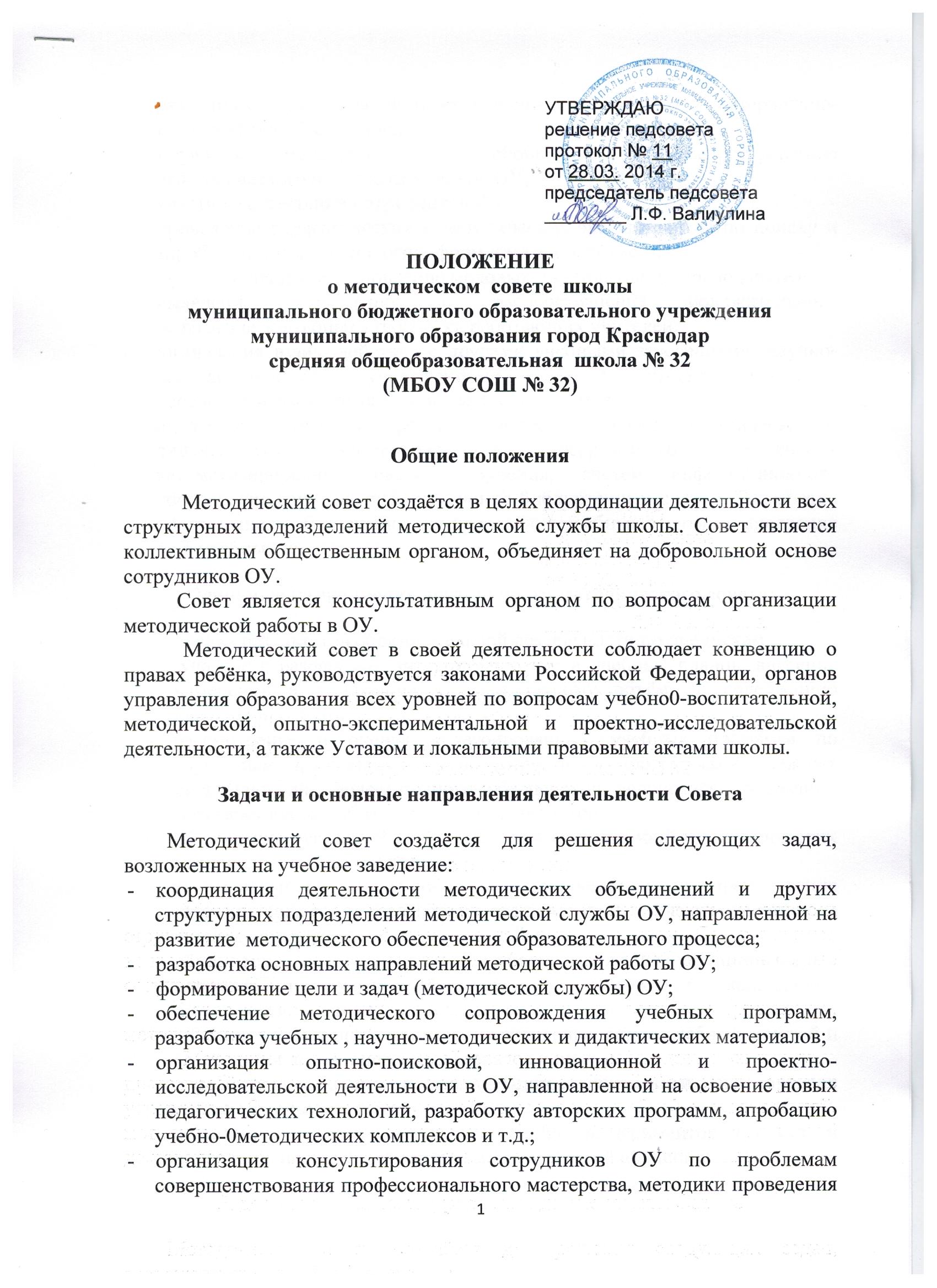 различных видов занятий и их учебно-методического и материально-технического обеспечения;-   разработка мероприятий по обобщению и распространению педагогического опыта сотрудников ОУ;-    участие в аттестации сотрудников ОУ;-    проведение педагогических и методических экспериментов по поиску и апробации новых технологий, форм и методов обучения;-    профессиональное становление молодых  (начинающих) преподавателей;-    выявление, обобщение и распространение положительного педагогического опыта творчески работающих учителей;-   организация взаимодействия с другими учебными заведениями, научно-исследовательскими учреждениями с целью обмена опытом и передовыми технологиями в области образования;-   внедрение в учебный процесс современных учебно-методических и дидактических материалов и программного обеспечения автоматизированных систем обучения, систем информационного обеспечения занятий, информационно-библиотечных систем. Разработка программного обеспечения для проведения учебных занятий и внедрение их в учебный процесс.Основные направления деятельности методического совета:-    анализ результатов образовательной деятельности по предметам;-   участие в разработке  вариационной части учебных планов, внесение изменений в требования к минимальному объёму и содержанию учебных программ;- рассмотрение и оценка интегрированных учебных программ по изучаемым предметам и согласование их с программами смежных дисциплин для более полного обеспечения учащимися требований государственных образовательных стандартов;-   обсуждение рукописей учебно-методических пособий и дидактических материалов по предметам;-   подготовка и обсуждение докладов по вопросам методики преподавания учебных предметов, повышения квалификации и квалификационного разряда учителей;- обсуждение докладов про методике изложения принципиальных вопросов программы, обсуждение и утверждение календарно-тематических планов;-    обсуждение методики проведения отдельных видов учебных занятий и содержания дидактических материалов к ним;- рассмотрение вопросов организации, руководства и контроля исследовательской работы учащихся;-   организация и проведение педагогических экспериментов по поиску и внедрению новых информационных технологий обучения;-  разработка и совершенствование средств повышения наглядности обучения, а также методики их использования в учебном процессе;-   взаимные посещения занятий как внутри методического объединения, так и между учителями различных методических объединений с целью обмена опытом и совершенствования методики преподавания учебных предметов;-   изучение опыта работы родственных методических объединений других учебных заведений и обмен опытом этой работы;-  выбор и организация работы наставников с молодыми специалистами и малоопытными учителями;-    разработка положений о поведении конкурсов, олимпиад, соревнований по предметам.Организация работы Совета В состав совета водят председатели методических объединений, руководители других структурных подразделений методической службы, опытные учителя, директор и заместители директора.Состав Совета утверждается приказом директора. В составе Совета могут формироваться секции по различным направлениям деятельности (проектно-исследовательская, инновационная, диагностика, разработка содержания и т. п.).Руководит Советом зам. директора по методической работе. Для обеспечения работы Совет избирает секретаря.Работа Совета осуществляется на основе годового плана. План составляется председателем методического совета, рассматривается на заседании методического Совета, согласовывается с директором школы и утверждается на заседании педагогического совета общеобразовательного учреждения. Периодичность заседаний Совета - один раз в четверть. О времени и месте проведения заседания председатель методического Совета обязан предупредить членов Совета. Рекомендации подписываются Председателем методического Совета и секретарём. При рассмотрении вопросов, затрагивающих другие направления образовательной деятельности на заседании необходимо приглашать соответствующих должностных лиц. По каждому из обсуждаемых на заседании вопросов принимаются рекомендации, которые фиксируются в журнале протоколов. Права методического СоветаМетодический Совет имеет право:-  готовить предложения и рекомендовать учителей для повышения квалификационного разряда;-    выдвигать предложения об улучшении учебного процесса в лицея;-    ставить вопрос о публикации материалов о передовом педагогическом опыте, накопленном в методических объединениях;     -  ставить вопрос перед администрацией школы о поощрении сотрудников общеобразовательного учреждения за активное участие в опытно-поисковой, экспериментальной, научно-методической и проектно-исследовательской деятельности.Контроль за деятельностью методического Совета.В своей деятельности Совет подотчётен педагогическому Совету лицея.  Контроль  деятельности методического Совета осуществляется директором образовательного учреждения. 